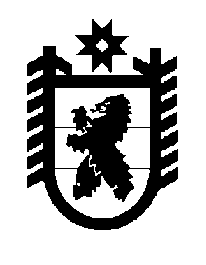 Российская Федерация Республика Карелия    ПРАВИТЕЛЬСТВО РЕСПУБЛИКИ КАРЕЛИЯПОСТАНОВЛЕНИЕот  19 января 2017 года № 21-Пг. Петрозаводск О Порядке возврата в бюджет Республики Карелия остатков 
полученных в 2016 году  субсидий на выполнение государственных 
заданий автономными и бюджетными учреждениями 
Республики Карелия в объемах, соответствующих 
не достигнутым показателям государственных заданий 
указанными учреждениямиВ соответствии с частью 3 статьи 16 Закона Республики Карелия                      от 21 декабря 2016 года №  2083-ЗРК «О бюджете Республики Карелия на 2017 год и на плановый период 2018 и 2019 годов»  Правительство Республики Карелия п о с т а н о в л я е т:Утвердить прилагаемый Порядок возврата в бюджет Республики Карелия остатков полученных в 2016 году субсидий на выполнение государственных заданий автономными и бюджетными учреждениями Республики Карелия в объемах, соответствующих не достигнутым показателям государственных заданий указанными учреждениями.           Глава Республики Карелия                                                                А.П. ХудилайненУтвержден
постановлением Правительства
Республики Карелия
от 19 января 2017 года № 21-ППорядок 
возврата в бюджет Республики Карелия остатков полученных 
в 2016 году субсидий на выполнение государственных заданий автономными 
и бюджетными учреждениями Республики Карелия в объемах, 
соответствующих не достигнутым показателям государственных 
заданий указанными учреждениями1. Настоящий Порядок определяет  правила возврата в бюджет Республики Карелия не использованных по состоянию на 1 января 2017 года остатков субсидий, полученных в 2016 году государственными бюджетными и автономными учреждениями Республики Карелия (далее – государственные учреждения) на выполнение государственных заданий на оказание государственных услуг (выполнение работ) (далее – государственное задание), в объемах, соответствующих не достигнутым указанными учреждениями показателям государственных заданий.2. Возврат остатков субсидий на выполнение государственных заданий осуществляется государственными учреждениями на основании решений органов исполнительной власти Республики Карелия, осуществляющих функции и полномочия их учредителей (далее – учредители), по итогам рассмотрения отчетов об исполнении государственных заданий за 2016 год (далее – отчет).3. В случае, когда государственное задание выполнено с превышением допустимых (возможных) отклонений от установленных показателей качества (объема) государственной услуги (работы), учредителем принимается решение о возврате государственным учреждением в бюджет Республики Карелия остатков субсидии на выполнение государственного задания.4. По итогам рассмотрения представленного государственным учреждением отчета учредитель в срок до 1 апреля 2017 года направляет в государственное учреждение уведомление об остатках субсидии на выполнение государственного задания по состоянию на 1 января 2017 года, подлежащих возврату в бюджет Республики Карелия в объеме, соответствующем недостигнутым показателям государственного задания, по форме согласно приложению к настоящему Порядку.5. Возврат в бюджет Республики Карелия остатков субсидии на выполнение государственного задания осуществляется государственным учреждением в срок 
до 15 апреля 2017 года по коду бюджетной классификации доходов бюджета 
000 1 13 02992 02 0000 130 «Прочие доходы от компенсации затрат бюджетов субъектов Российской Федерации».Копия платежного поручения о возврате остатков субсидии на выполнение государственного задания в бюджет Республики Карелия представляется учредителю в срок до 30 апреля 2017 года. Приложение к Порядку возврата в бюджет Республики Карелия 
остатков полученных в 2016 году субсидий 
на выполнение государственных заданий автономными 
и бюджетными  учреждениями Республики Карелия 
в объемах, соответствующих не достигнутым показателям государственных заданий указанными учреждениямиУведомлениеоб  остатках  субсидии  на  выполнение государственного задания на оказаниегосударственных  услуг  (выполнение  работ)  по  состоянию на 1 января 
2017 года,   подлежащих   возврату   в   бюджет  Республики  Карелия  в  объеме,соответствующем   не достигнутым   показателям   государственного    задания_________________________________________________________________    (наименование  государственного бюджетного (автономного) учреждения Республики Карелия)Руководитель органа исполнительной власти Республики Карелия,осуществляющего функции и полномочия учредителя государственного учреждения Республики Карелия_______________________________________Главный бухгалтер органа исполнительной власти Республики Карелия,осуществляющего функции и полномочия учредителя государственного учреждения Республики Карелия________________________________________Наименование государственного учреждения Республики КарелияОстатки средств субсидии на выполнение государственного задания по состоянию 
на 1 января 
2017 годаОстатки средств субсидии на выполнение государственного задания, подлежащий возврату в бюджет Республики КарелияОснование (показатели государственного задания, которые не были достигнуты по состоянию 
на 1 января 
2017 года)